ПОСТАНОВЛЕНИЕ«10»  февраля 2020 г.                                                                                                    №20«О внесении изменений в Постановление №27 от 03.04.2017 г. «О порядке применения взысканий за несоблюдение муниципальными  служащими администрации МО СП «Курумкан» ограничений и запретов, требований о предотвращении или об урегулировании конфликта интересов и неисполнение обязанностей, установленных в целях противодействия коррупции» В соответствии с Федеральным законом от 03.08.2018 № 304-ФЗ «О внесении изменения в статью 193 Трудового кодекса РФ», Федеральным законом «О внесении изменений в отдельные законодательные акты РФ в целях совершенствования контроля за соблюдением законодательства Российской Федерации о противодействии коррупции», частью 3 ст.27.1 Федерального закона «О муниципальной службе в РФ», ФЗ от 01.07.2017 №132-ФЗ. 1.  – В п.10 Постановления №27 от 03.04.2017  г. «О порядке применения взысканий за несоблюдение муниципальными  служащими администрации МО СП «Курумкан» ограничений и запретов, требований о предотвращении или об урегулировании конфликта интересов и неисполнение обязанностей, установленных в целях противодействия коррупции» (далее – Порядок) дополнить абзацем следующего содержания:        «Дисциплинарное взыскание за несоблюдение ограничений и запретов, неисполнение обязанностей, установленных законодательством РФ о противодействии коррупции, не может быть применено позднее трех лет со дня совершения проступка. В указанные сроки не включаются время производства по уголовному делу.»     – пп.2 п.2  Порядка изложить в следующей редакции:          «доклад подразделения кадровой службы соответствующего муниципального органа по профилактике коррупционных и иных правонарушений о совершении коррупционного правонарушения, в котором излагаются фактические обстоятельства его совершения, и письменного объяснения муниципального служащего только с его согласия и при условии признания им факта совершения коррупционного правонарушения  (за исключением применения взыскания в виде увольнения в связи с утратой доверия).»     – п.13 дополнить абзацем следующего содержания:        «сведения о применении к лицу взыскания в виде увольнения (освобождения от должности) в связи с утратой доверия за совершение коррупционного правонарушения, за исключением сведений, составляющих государственную тайну подлежат включению в реестр лиц, уволенных в связи с утратой доверия, сроком на 5 лет с момента принятия акта, явившегося основанием для включения в реестр.»    2.   Настоящее постановление вступает в силу со дня его официального опубликования (обнародования).ВРИО Главы МО СП «Курумкан»                                        Б.Ж.ГалсановИсп. Кузьмина Ю.С.Тел. 8(3014)9-41-4-10БУРЯАД РЕСПУБЛИКЫНХУРАМХААНАЙ АЙМАГАЙ«КУРУМКАН» ГЭЖЭ МУНИЦИПАЛЬНАЗАХИРГААН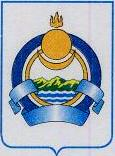 АДМИНИСТРАЦИЯМУНИЦИПАЛЬНОГО ОБРАЗОВАНИЯСЕЛЬСКОЕ ПОСЕЛЕНИЕ«КУРУМКАН»